МДОУ «Детский сад № 95»Консультация для родителей по теме «Учим малыша убирать за собой игрушки»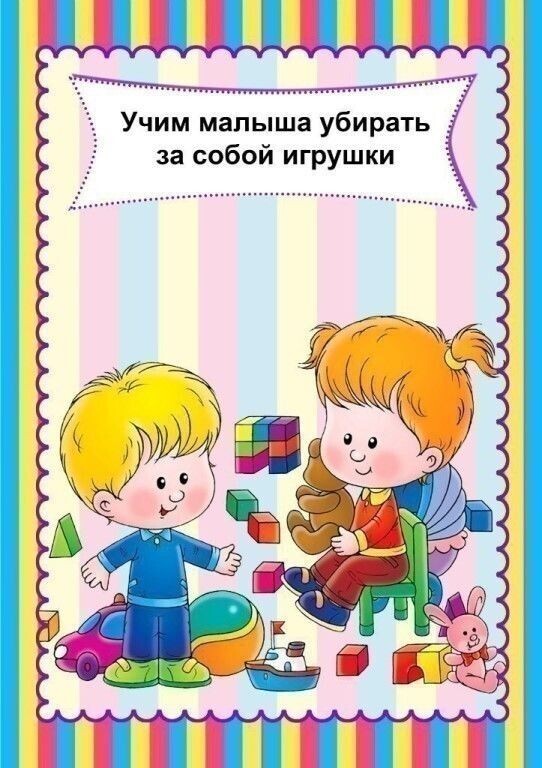 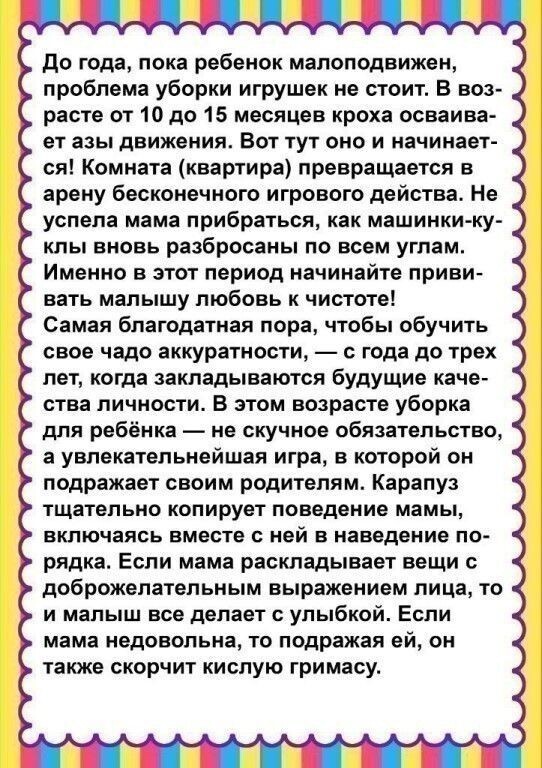 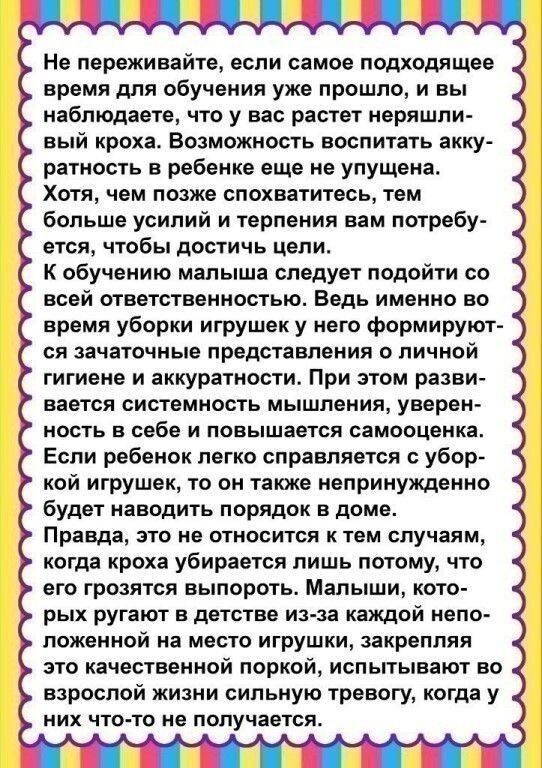 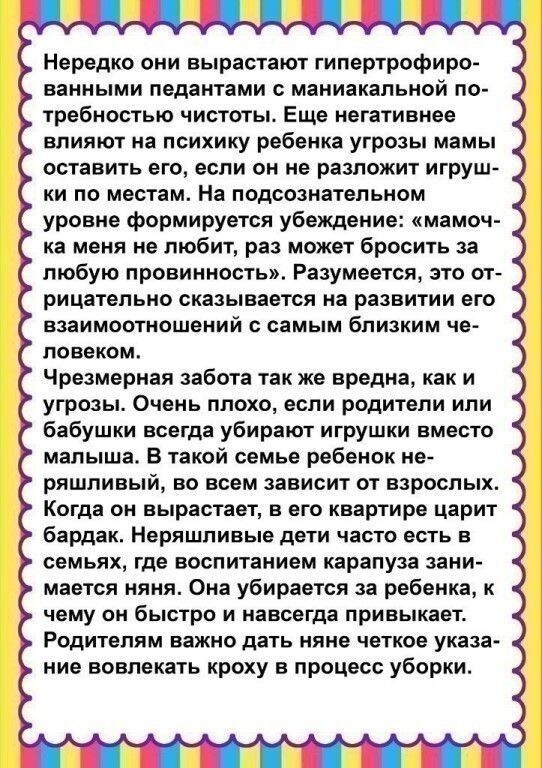 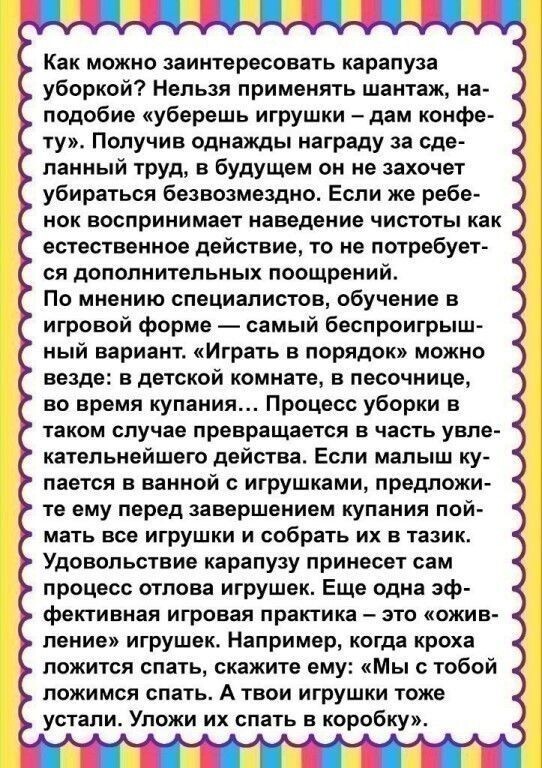 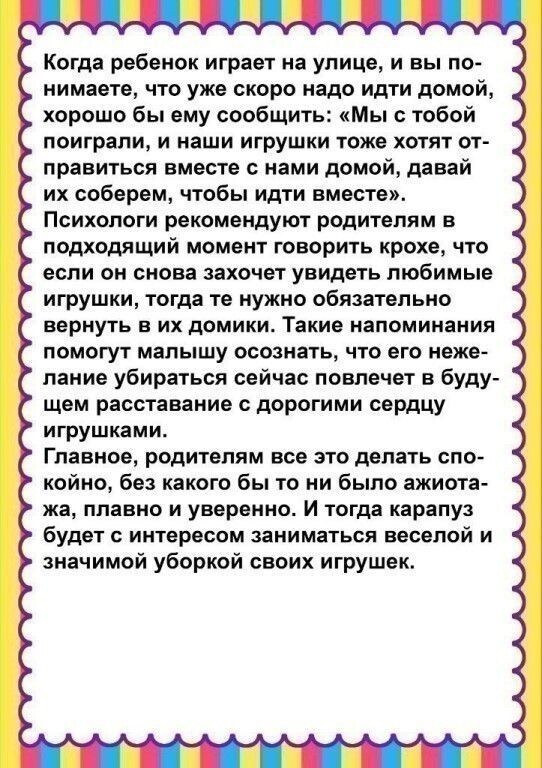 